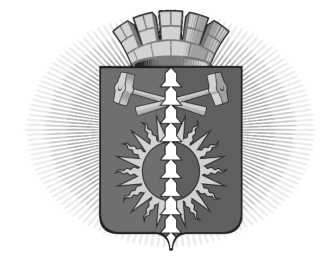 АДМИНИСТРАЦИЯ ГОРОДСКОГО ОКРУГА ВЕРХНИЙ ТАГИЛПОСТАНОВЛЕНИЕУТВЕРЖДЕНАПостановлением администрации городского округа Верхний Тагил от _____________________№_________МУНИЦИПАЛЬНАЯ ПРОГРАММА«ПРОФИЛАКТИКА ПРАВОНАРУШЕНИЙ НА ТЕРРИТОРИИ ГОРОДСКОГО ОКРУГА ВЕРХНИЙ ТАГИЛ НА 2023-2028 ГОДЫ»ПАСПОРТ МУНИЦИПАЛЬНОЙ ПРОГРАММЫ«ПРОФИЛАКТИКА ПРАВОНАРУШЕНИЙ на территории городского ОКРУГА ВЕРХНИЙ Тагил на 2023-2028 годы»Характеристика проблемы, на РЕШЕНИЕ КОТОРОЙ НАПРАВЛЕНА ПОДПРОГРАММАВ городском округе Верхний Тагил имеется положительный опыт реализации программы профилактики правонарушений, системно ведется работа по реализации основных направлений профилактики правонарушений:- совершенствование правовой базы и усиление организационной работы в этой сфере с целью определения компетенции и ответственности каждой структуры, входящей в систему субъектов профилактики;- профилактическая работа среди несовершеннолетних.В муниципальном образовании сложилась определенная система работы по профилактике правонарушений и предупреждения преступности, которая оказывает положительное влияние на стабилизацию оперативной обстановки. Анализ складывающейся оперативной обстановки, накопленный опыт в вопросе реализации мер по профилактике правонарушений и обеспечению общественного порядка позволяет сделать вывод о необходимости дальнейшего программного комплексного подхода в решения задач по профилактике правонарушений и экстремизма, повышения уровня безопасности населения на территории городского округа Верхний Тагил. Подпрограмма предусматривает реализацию комплекса мероприятий, необходимых для организации, координации и совершенствования взаимодействия субъектов профилактики правонарушений в городском округе Верхний Тагил, позволяет осуществлять деятельность по профилактике правонарушений организованно, системно и постоянно.Подпрограмма носит межведомственный характер, поскольку проблема профилактики правонарушений затрагивает сферу деятельности органов местного самоуправления и территориальных органов федеральных органов государственной власти и управления.В целях совершенствования работы по профилактике правонарушений необходимо продолжить работу по следующим направлениям деятельности:- продолжение работы по повышению эффективности работы участковых уполномоченных полиции на административных участках, открытие пункта полиции в городе Верхний Тагил;- информационно-методическая работа по объективному изучению и информированию граждан о деятельности по борьбе с преступностью;- обеспечение общественного порядка и безопасности во время проведения мероприятий с массовым участием граждан;- организация и проведение мероприятий среди несовершеннолетних и их родителей по профилактике правонарушений, информированию о мерах ответственности и юридических последствий совершения правонарушений;- проведение мониторинга социально-экономической и политической ситуации в городском округе.Цели, ЗАДАЧИ и целевые показатели ПОДПРОГРАММЫ.Цель Подпрограммы:- совершенствование системы профилактики правонарушений и повышение уровня безопасности граждан на территории городского округа Верхний Тагил.Для достижения указанной цели необходимо решить следующие задачи:1. Профилактика правонарушений в общественных местах;2. Развитие системы профилактики правонарушений и совершенствование координации деятельности органов местного самоуправления, правоохранительных органов, общественных объединений, граждан и организаций в предупреждении правонарушений.3. Повышение правосознания и уровня правовой культуры населения городского округа Верхний Тагил.Целевые показатели подпрограммы:1. количество проведенных мероприятий, направленных на профилактику правонарушений – не менее 10;2. проведение заседаний межведомственной комиссии по профилактике правонарушений – не менее 4;3. создание условий для деятельности добровольных дружин по охране общественного порядка;4. доля учащихся образовательных учреждений и их родителей, охваченных профилактической работой – 95%;5. сокращение количества зарегистрированных правонарушений всего; правонарушений, совершенных лицами, ранее совершавшими правонарушения, в общем числе зарегистрированных правонарушений; правонарушений, совершенных лицами в состоянии алкогольного и наркотического опьянения, в общем числе зарегистрированных правонарушений.ПЛАН МЕРОПРИЯТИЙ ПО ВЫПОЛНЕНИЮ ПОДПРОГРАММЫОжидаемые результаты реализации Подпрограммы:1. Обеспечение прав и законных интересов граждан, повышение доверия и уважения населения к органам власти и управления, правоохранительным ведомствам.2. Обеспечение безопасности граждан в общественных местах, обеспечение оптимального реагирования на состояние общественной безопасности со стороны правоохранительных органов.4. Создание условий для деятельности добровольных формирований населения по охране общественного порядка.5. Профилактика правонарушений в среде несовершеннолетних и молодежи.Для достижения целей подпрограммы и выполнения поставленных задач разработан план мероприятий, информация приведена в таблице 2 Таблица 1 ЦЕЛИ, ЗАДАЧИ И ЦЕЛЕВЫЕ ПОКАЗАТЕЛИ РЕАЛИЗАЦИИ программы «Профилактика правонарушений на территории городского округа Верхний Тагил НА 2023-2028 ГОДЫ»Таблица 2 ПЛАН МЕРОПРИЯТИЙ ПО ВЫПОЛНЕНИЮ ПРОГРАММЫ«ПРОФИЛАКТИКА ПРАВОНАРУШЕНИЙ НА ТЕРРИТОРИИ ГОРОДСКОГО ОКРУГА ВЕРХНИЙ ТАГИЛ НА 2023-2028 ГОДЫ»Таблица 3 План организационных мероприятий по выполнению подпрограммы «Профилактика правонарушений на территории городского округа Верхний Тагил на 2023-2028 годы»СОГЛАСОВАНИЕпроекта постановления Администрации городского округа Верхний ТагилПостановление разослать:  Зам. по соц. вопросамПЭОФОМКУ УОМКУ УКСМПот от № г. Верхний Тагилг. Верхний Тагилг. Верхний Тагилг. Верхний Тагилг. Верхний ТагилОб утверждении муниципальной программы«Профилактика правонарушений на территориигородского округа Верхний Тагил на 20231-2028 годы»В соответствии с Федеральным законом от 6 октября 2003 года № 131-ФЗ «Об общих принципах организации местного самоуправления в Российской Федерации», Постановлением Правительства Свердловской от 05.04.2017 № 229-ПП «Об утверждении государственной программы Свердловской области «Обеспечение общественной безопасности на территории Свердловской области до 2027 года», Постановлением администрации городского округа Верхний Тагил от 05.06.2017 № 373 «Об утверждении Порядка формирования и реализации муниципальных программ городского округа Верхний Тагил», руководствуясь Уставом городского округа Верхний Тагил, Администрация городского округа Верхний Тагил ПОСТАНОВЛЕТ: Утвердить муниципальную программу городского округа Верхний Тагил «Профилактика правонарушений на территории городского округа Верхний Тагил на 2023-2028 годы» (прилагается).Контроль исполнения настоящего Постановления возложить на заместителя Главы городского округа Верхний Тагил по социальным вопросам Упорову И.Г. Настоящее постановление опубликовать на официальном сайте городского округа Верхний Тагил в сети Интернет (www.go-vtagil.ru).Об утверждении муниципальной программы«Профилактика правонарушений на территориигородского округа Верхний Тагил на 20231-2028 годы»В соответствии с Федеральным законом от 6 октября 2003 года № 131-ФЗ «Об общих принципах организации местного самоуправления в Российской Федерации», Постановлением Правительства Свердловской от 05.04.2017 № 229-ПП «Об утверждении государственной программы Свердловской области «Обеспечение общественной безопасности на территории Свердловской области до 2027 года», Постановлением администрации городского округа Верхний Тагил от 05.06.2017 № 373 «Об утверждении Порядка формирования и реализации муниципальных программ городского округа Верхний Тагил», руководствуясь Уставом городского округа Верхний Тагил, Администрация городского округа Верхний Тагил ПОСТАНОВЛЕТ: Утвердить муниципальную программу городского округа Верхний Тагил «Профилактика правонарушений на территории городского округа Верхний Тагил на 2023-2028 годы» (прилагается).Контроль исполнения настоящего Постановления возложить на заместителя Главы городского округа Верхний Тагил по социальным вопросам Упорову И.Г. Настоящее постановление опубликовать на официальном сайте городского округа Верхний Тагил в сети Интернет (www.go-vtagil.ru).Об утверждении муниципальной программы«Профилактика правонарушений на территориигородского округа Верхний Тагил на 20231-2028 годы»В соответствии с Федеральным законом от 6 октября 2003 года № 131-ФЗ «Об общих принципах организации местного самоуправления в Российской Федерации», Постановлением Правительства Свердловской от 05.04.2017 № 229-ПП «Об утверждении государственной программы Свердловской области «Обеспечение общественной безопасности на территории Свердловской области до 2027 года», Постановлением администрации городского округа Верхний Тагил от 05.06.2017 № 373 «Об утверждении Порядка формирования и реализации муниципальных программ городского округа Верхний Тагил», руководствуясь Уставом городского округа Верхний Тагил, Администрация городского округа Верхний Тагил ПОСТАНОВЛЕТ: Утвердить муниципальную программу городского округа Верхний Тагил «Профилактика правонарушений на территории городского округа Верхний Тагил на 2023-2028 годы» (прилагается).Контроль исполнения настоящего Постановления возложить на заместителя Главы городского округа Верхний Тагил по социальным вопросам Упорову И.Г. Настоящее постановление опубликовать на официальном сайте городского округа Верхний Тагил в сети Интернет (www.go-vtagil.ru).Об утверждении муниципальной программы«Профилактика правонарушений на территориигородского округа Верхний Тагил на 20231-2028 годы»В соответствии с Федеральным законом от 6 октября 2003 года № 131-ФЗ «Об общих принципах организации местного самоуправления в Российской Федерации», Постановлением Правительства Свердловской от 05.04.2017 № 229-ПП «Об утверждении государственной программы Свердловской области «Обеспечение общественной безопасности на территории Свердловской области до 2027 года», Постановлением администрации городского округа Верхний Тагил от 05.06.2017 № 373 «Об утверждении Порядка формирования и реализации муниципальных программ городского округа Верхний Тагил», руководствуясь Уставом городского округа Верхний Тагил, Администрация городского округа Верхний Тагил ПОСТАНОВЛЕТ: Утвердить муниципальную программу городского округа Верхний Тагил «Профилактика правонарушений на территории городского округа Верхний Тагил на 2023-2028 годы» (прилагается).Контроль исполнения настоящего Постановления возложить на заместителя Главы городского округа Верхний Тагил по социальным вопросам Упорову И.Г. Настоящее постановление опубликовать на официальном сайте городского округа Верхний Тагил в сети Интернет (www.go-vtagil.ru).Об утверждении муниципальной программы«Профилактика правонарушений на территориигородского округа Верхний Тагил на 20231-2028 годы»В соответствии с Федеральным законом от 6 октября 2003 года № 131-ФЗ «Об общих принципах организации местного самоуправления в Российской Федерации», Постановлением Правительства Свердловской от 05.04.2017 № 229-ПП «Об утверждении государственной программы Свердловской области «Обеспечение общественной безопасности на территории Свердловской области до 2027 года», Постановлением администрации городского округа Верхний Тагил от 05.06.2017 № 373 «Об утверждении Порядка формирования и реализации муниципальных программ городского округа Верхний Тагил», руководствуясь Уставом городского округа Верхний Тагил, Администрация городского округа Верхний Тагил ПОСТАНОВЛЕТ: Утвердить муниципальную программу городского округа Верхний Тагил «Профилактика правонарушений на территории городского округа Верхний Тагил на 2023-2028 годы» (прилагается).Контроль исполнения настоящего Постановления возложить на заместителя Главы городского округа Верхний Тагил по социальным вопросам Упорову И.Г. Настоящее постановление опубликовать на официальном сайте городского округа Верхний Тагил в сети Интернет (www.go-vtagil.ru).Глава городского округа Верхний Тагил                                          В.Г. КириченкоГлава городского округа Верхний Тагил                                          В.Г. КириченкоГлава городского округа Верхний Тагил                                          В.Г. КириченкоОтветственный исполнитель муниципальной программыЗаместитель Главы городского округа Верхний Тагил по социальным вопросамСроки реализации муниципальной программы2023-2028 годыЦели муниципальной программыСовершенствование системы профилактики правонарушений и повышение уровня безопасности граждан на территории городского округа Верхний ТагилЗадачи муниципальной программы1. Профилактика правонарушений в общественных местах2. Развитие системы профилактики правонарушений и совершенствование координации деятельности органов местного самоуправления, правоохранительных органов, общественных объединений, граждан и организаций в предупреждении правонарушений3. Повышение правосознания и уровня правовой культуры населения городского округа Верхний Тагил.Перечень основных целевых показателей муниципальной программы1. количество проведенных мероприятий, направленных на профилактику правонарушений – не менее 10;2. проведение заседаний межведомственной комиссии по профилактике правонарушений – не менее 4;3. создание условий для деятельности добровольных дружин по охране общественного порядка;4. доля учащихся образовательных учреждений и их родителей, охваченных профилактической работой – 95%.Объемы финансирования муниципальной программы по годам реализации, рублейВСЕГО – 315,41472 тыс. руб., в том числе:2023 – 109,490 тыс. руб.2024 – 109,62725 тыс. руб.2025 – 5,78131 тыс. руб.2026 – 90,51616 тыс. руб.2027 – 0,00 тыс. руб.2028 – 0,00 тыс. руб., из них:местный бюджет – 315,41472 тыс. руб.2023 – 109,490 тыс. руб.2024 – 109,62725 тыс. руб.2025 – 5,78131 тыс. руб.2026 – 90,51616 тыс. руб.2027 – 0,00 тыс. руб.2028 – 0,00 тыс. руб.Адрес размещения муниципальной программы в сети ИнтернетОфициальный сайт городского округа Верхний Тагил www.go-vtagil.ru№ п/пНаименование цели (целей) и задач; целевых показателейЕдиница измеренияЕдиница измеренияЗначение целевого показателя реализации муниципальной программыЗначение целевого показателя реализации муниципальной программыЗначение целевого показателя реализации муниципальной программыЗначение целевого показателя реализации муниципальной программыЗначение целевого показателя реализации муниципальной программыЗначение целевого показателя реализации муниципальной программыЗначение целевого показателя реализации муниципальной программыЗначение целевого показателя реализации муниципальной программыЗначение целевого показателя реализации муниципальной программыЗначение целевого показателя реализации муниципальной программыЗначение целевого показателя реализации муниципальной программыЗначение целевого показателя реализации муниципальной программыИсточник значений показателей№ п/пНаименование цели (целей) и задач; целевых показателейЕдиница измеренияЕдиница измерения202320232024202420252025202620262027202720282028Источник значений показателей1Подпрограмма 2. «Профилактика правонарушений на территории городского округа Верхний Тагил»Подпрограмма 2. «Профилактика правонарушений на территории городского округа Верхний Тагил»Подпрограмма 2. «Профилактика правонарушений на территории городского округа Верхний Тагил»Подпрограмма 2. «Профилактика правонарушений на территории городского округа Верхний Тагил»Подпрограмма 2. «Профилактика правонарушений на территории городского округа Верхний Тагил»Подпрограмма 2. «Профилактика правонарушений на территории городского округа Верхний Тагил»Подпрограмма 2. «Профилактика правонарушений на территории городского округа Верхний Тагил»Подпрограмма 2. «Профилактика правонарушений на территории городского округа Верхний Тагил»Подпрограмма 2. «Профилактика правонарушений на территории городского округа Верхний Тагил»Подпрограмма 2. «Профилактика правонарушений на территории городского округа Верхний Тагил»Подпрограмма 2. «Профилактика правонарушений на территории городского округа Верхний Тагил»Подпрограмма 2. «Профилактика правонарушений на территории городского округа Верхний Тагил»Подпрограмма 2. «Профилактика правонарушений на территории городского округа Верхний Тагил»Подпрограмма 2. «Профилактика правонарушений на территории городского округа Верхний Тагил»Подпрограмма 2. «Профилактика правонарушений на территории городского округа Верхний Тагил»Подпрограмма 2. «Профилактика правонарушений на территории городского округа Верхний Тагил»2Цель - совершенствование системы профилактики правонарушений и повышение уровня безопасности граждан на территории городского округа Верхний ТагилЦель - совершенствование системы профилактики правонарушений и повышение уровня безопасности граждан на территории городского округа Верхний ТагилЦель - совершенствование системы профилактики правонарушений и повышение уровня безопасности граждан на территории городского округа Верхний ТагилЦель - совершенствование системы профилактики правонарушений и повышение уровня безопасности граждан на территории городского округа Верхний ТагилЦель - совершенствование системы профилактики правонарушений и повышение уровня безопасности граждан на территории городского округа Верхний ТагилЦель - совершенствование системы профилактики правонарушений и повышение уровня безопасности граждан на территории городского округа Верхний ТагилЦель - совершенствование системы профилактики правонарушений и повышение уровня безопасности граждан на территории городского округа Верхний ТагилЦель - совершенствование системы профилактики правонарушений и повышение уровня безопасности граждан на территории городского округа Верхний ТагилЦель - совершенствование системы профилактики правонарушений и повышение уровня безопасности граждан на территории городского округа Верхний ТагилЦель - совершенствование системы профилактики правонарушений и повышение уровня безопасности граждан на территории городского округа Верхний ТагилЦель - совершенствование системы профилактики правонарушений и повышение уровня безопасности граждан на территории городского округа Верхний ТагилЦель - совершенствование системы профилактики правонарушений и повышение уровня безопасности граждан на территории городского округа Верхний ТагилЦель - совершенствование системы профилактики правонарушений и повышение уровня безопасности граждан на территории городского округа Верхний ТагилЦель - совершенствование системы профилактики правонарушений и повышение уровня безопасности граждан на территории городского округа Верхний ТагилЦель - совершенствование системы профилактики правонарушений и повышение уровня безопасности граждан на территории городского округа Верхний ТагилЦель - совершенствование системы профилактики правонарушений и повышение уровня безопасности граждан на территории городского округа Верхний Тагил3Задача 1Профилактика правонарушений в общественных местахПрофилактика правонарушений в общественных местахПрофилактика правонарушений в общественных местахПрофилактика правонарушений в общественных местахПрофилактика правонарушений в общественных местахПрофилактика правонарушений в общественных местахПрофилактика правонарушений в общественных местахПрофилактика правонарушений в общественных местахПрофилактика правонарушений в общественных местахПрофилактика правонарушений в общественных местахПрофилактика правонарушений в общественных местахПрофилактика правонарушений в общественных местахПрофилактика правонарушений в общественных местахПрофилактика правонарушений в общественных местахПрофилактика правонарушений в общественных местах4Целевой показатель 1Проведение мероприятий, направленных на профилактику правонарушений4444444444445Задача 2Развитие системы профилактики правонарушений и совершенствование координации деятельности органов местного самоуправления, правоохранительных органов, общественных объединений, граждан и организаций в предупреждении правонарушенийРазвитие системы профилактики правонарушений и совершенствование координации деятельности органов местного самоуправления, правоохранительных органов, общественных объединений, граждан и организаций в предупреждении правонарушенийРазвитие системы профилактики правонарушений и совершенствование координации деятельности органов местного самоуправления, правоохранительных органов, общественных объединений, граждан и организаций в предупреждении правонарушенийРазвитие системы профилактики правонарушений и совершенствование координации деятельности органов местного самоуправления, правоохранительных органов, общественных объединений, граждан и организаций в предупреждении правонарушенийРазвитие системы профилактики правонарушений и совершенствование координации деятельности органов местного самоуправления, правоохранительных органов, общественных объединений, граждан и организаций в предупреждении правонарушенийРазвитие системы профилактики правонарушений и совершенствование координации деятельности органов местного самоуправления, правоохранительных органов, общественных объединений, граждан и организаций в предупреждении правонарушенийРазвитие системы профилактики правонарушений и совершенствование координации деятельности органов местного самоуправления, правоохранительных органов, общественных объединений, граждан и организаций в предупреждении правонарушенийРазвитие системы профилактики правонарушений и совершенствование координации деятельности органов местного самоуправления, правоохранительных органов, общественных объединений, граждан и организаций в предупреждении правонарушенийРазвитие системы профилактики правонарушений и совершенствование координации деятельности органов местного самоуправления, правоохранительных органов, общественных объединений, граждан и организаций в предупреждении правонарушенийРазвитие системы профилактики правонарушений и совершенствование координации деятельности органов местного самоуправления, правоохранительных органов, общественных объединений, граждан и организаций в предупреждении правонарушенийРазвитие системы профилактики правонарушений и совершенствование координации деятельности органов местного самоуправления, правоохранительных органов, общественных объединений, граждан и организаций в предупреждении правонарушенийРазвитие системы профилактики правонарушений и совершенствование координации деятельности органов местного самоуправления, правоохранительных органов, общественных объединений, граждан и организаций в предупреждении правонарушенийРазвитие системы профилактики правонарушений и совершенствование координации деятельности органов местного самоуправления, правоохранительных органов, общественных объединений, граждан и организаций в предупреждении правонарушенийРазвитие системы профилактики правонарушений и совершенствование координации деятельности органов местного самоуправления, правоохранительных органов, общественных объединений, граждан и организаций в предупреждении правонарушенийРазвитие системы профилактики правонарушений и совершенствование координации деятельности органов местного самоуправления, правоохранительных органов, общественных объединений, граждан и организаций в предупреждении правонарушений6Целевой показатель 1Проведение заседаний межведомственной комиссии по профилактике правонарушений, ед.Проведение заседаний межведомственной комиссии по профилактике правонарушений, ед.4444444444447Целевой показатель 2Создание условий для деятельности добровольных дружин по охране общественного порядка, ед. Создание условий для деятельности добровольных дружин по охране общественного порядка, ед. 1111111111118Задача 3Повышение правосознания и уровня правовой культуры населения городского округа Верхний ТагилПовышение правосознания и уровня правовой культуры населения городского округа Верхний ТагилПовышение правосознания и уровня правовой культуры населения городского округа Верхний ТагилПовышение правосознания и уровня правовой культуры населения городского округа Верхний ТагилПовышение правосознания и уровня правовой культуры населения городского округа Верхний ТагилПовышение правосознания и уровня правовой культуры населения городского округа Верхний ТагилПовышение правосознания и уровня правовой культуры населения городского округа Верхний ТагилПовышение правосознания и уровня правовой культуры населения городского округа Верхний ТагилПовышение правосознания и уровня правовой культуры населения городского округа Верхний ТагилПовышение правосознания и уровня правовой культуры населения городского округа Верхний ТагилПовышение правосознания и уровня правовой культуры населения городского округа Верхний ТагилПовышение правосознания и уровня правовой культуры населения городского округа Верхний ТагилПовышение правосознания и уровня правовой культуры населения городского округа Верхний ТагилПовышение правосознания и уровня правовой культуры населения городского округа Верхний ТагилПовышение правосознания и уровня правовой культуры населения городского округа Верхний Тагил9Целевой показатель 1Доля учащихся образовательных учреждений и их родителей, охваченных профилактической работой, %Доля учащихся образовательных учреждений и их родителей, охваченных профилактической работой, %959595959595959595959595№ строкиНаименование мероприятия/источник расходов на финансированиеОбъем расходов на выполнение мероприятий за счет всех источников ресурсного обеспечения, рублейОбъем расходов на выполнение мероприятий за счет всех источников ресурсного обеспечения, рублейОбъем расходов на выполнение мероприятий за счет всех источников ресурсного обеспечения, рублейОбъем расходов на выполнение мероприятий за счет всех источников ресурсного обеспечения, рублейОбъем расходов на выполнение мероприятий за счет всех источников ресурсного обеспечения, рублейОбъем расходов на выполнение мероприятий за счет всех источников ресурсного обеспечения, рублейОбъем расходов на выполнение мероприятий за счет всех источников ресурсного обеспечения, рублейНомер строки целевых показателей, на достижение которых направлены мероприятия№ строкиНаименование мероприятия/источник расходов на финансированиевсего202320242025202620272028Номер строки целевых показателей, на достижение которых направлены мероприятия1Всего по подпрограмме, в том числе:315,41472109,490109,627255,7813190,516160,000,002федеральный бюджет3областной бюджет4местный бюджет315,41472109,490109,627255,7813190,516160,000,005внебюджетные источники6Раздел 1. Профилактика правонарушений несовершеннолетних и молодёжиРаздел 1. Профилактика правонарушений несовершеннолетних и молодёжиРаздел 1. Профилактика правонарушений несовершеннолетних и молодёжиРаздел 1. Профилактика правонарушений несовершеннолетних и молодёжиРаздел 1. Профилактика правонарушений несовершеннолетних и молодёжиРаздел 1. Профилактика правонарушений несовершеннолетних и молодёжиРаздел 1. Профилактика правонарушений несовершеннолетних и молодёжиРаздел 1. Профилактика правонарушений несовершеннолетних и молодёжиРаздел 1. Профилактика правонарушений несовершеннолетних и молодёжи7федеральный бюджет8областной бюджет22,414725,4905,627255,781315,516160,000,009местный бюджет10внебюджетные источники11Мероприятие 1. Профилактика правонарушений несовершеннолетних и молодежиМероприятие 1. Профилактика правонарушений несовершеннолетних и молодежиМероприятие 1. Профилактика правонарушений несовершеннолетних и молодежиМероприятие 1. Профилактика правонарушений несовершеннолетних и молодежиМероприятие 1. Профилактика правонарушений несовершеннолетних и молодежиМероприятие 1. Профилактика правонарушений несовершеннолетних и молодежиМероприятие 1. Профилактика правонарушений несовершеннолетних и молодежиМероприятие 1. Профилактика правонарушений несовершеннолетних и молодежиМероприятие 1. Профилактика правонарушений несовершеннолетних и молодежи12федеральный бюджет13областной бюджет14местный бюджет22,414725,4905,627255,781315,516160,000,004,6,1015внебюджетные источники16Раздел 2.  Профилактика правонарушений в общественных местахРаздел 2.  Профилактика правонарушений в общественных местахРаздел 2.  Профилактика правонарушений в общественных местахРаздел 2.  Профилактика правонарушений в общественных местахРаздел 2.  Профилактика правонарушений в общественных местахРаздел 2.  Профилактика правонарушений в общественных местахРаздел 2.  Профилактика правонарушений в общественных местахРаздел 2.  Профилактика правонарушений в общественных местахРаздел 2.  Профилактика правонарушений в общественных местах17федеральный бюджет18областной бюджет19местный бюджет293,00104,00104,000,0085,000,000,0020внебюджетные источники21Мероприятие 1.Создание условий для деятельности добровольных формирований населения по охране общественного порядкаМероприятие 1.Создание условий для деятельности добровольных формирований населения по охране общественного порядкаМероприятие 1.Создание условий для деятельности добровольных формирований населения по охране общественного порядкаМероприятие 1.Создание условий для деятельности добровольных формирований населения по охране общественного порядкаМероприятие 1.Создание условий для деятельности добровольных формирований населения по охране общественного порядкаМероприятие 1.Создание условий для деятельности добровольных формирований населения по охране общественного порядкаМероприятие 1.Создание условий для деятельности добровольных формирований населения по охране общественного порядкаМероприятие 1.Создание условий для деятельности добровольных формирований населения по охране общественного порядкаМероприятие 1.Создание условий для деятельности добровольных формирований населения по охране общественного порядка22федеральный бюджет23областной бюджет24местный бюджет293,00104,00104,000,0085,000,000,00725внебюджетные источники№ п/пНаименование мероприятияОтветственные исполнителиСрокисполненияОрганизационные мероприятия по выполнению программыОрганизационные мероприятия по выполнению программыОрганизационные мероприятия по выполнению программыОрганизационные мероприятия по выполнению программы1Организовать работу межведомственной комиссии по профилактике правонарушений (МВКПП) в соответствии с утвержденным планомАдминистрация городского округа Верхний Тагил,МОтд МВД России «Кировградский»(по согласованию)2023-20282Постоянно изучать состояние оперативной обстановки в городском округе Верхний Тагил. Организовать контроль за своевременным реагированием и принятием соответствующих мер при осложнении оперативной обстановки   МОтд МВД России «Кировградский»(по согласованию) Администрация городского округа Верхний Тагил2023-20283Организовать постоянный анализ работы правоохранительных органов по профилактике преступлений Администрация городского округа Верхний Тагил, МОтд МВД России «Кировградское»(по согласованию)2023-20284Выявление фактов осквернения зданий и иных сооружений, в том числе посредством нанесения нацистской атрибутики или символики, лозунгов экстремистского характера, уведомление о данных фактах органов полиции Администрация городского округа Верхний Тагил2023-20282. Нормативно - правовое обеспечение профилактики правонарушений2. Нормативно - правовое обеспечение профилактики правонарушений2. Нормативно - правовое обеспечение профилактики правонарушений2. Нормативно - правовое обеспечение профилактики правонарушений5Утверждение на МВКПП планов работы муниципальных учреждений городского округа Верхний Тагил по профилактике правонарушений среди молодёжиМКУ Управление образованием;МКУ Управление культуры, спорта и молодёжной политикиЕжегодно до 30 декабря6Организовать разработку и принятие нормативно-правовых актов, необходимых для реализации мероприятий по профилактике правонарушений.Администрация городского округа Верхний Тагил,МВКПП2023-20287Своевременно вносить изменения и дополнения в подпрограмму «Профилактики правонарушений на территории ГО Верхний Тагил», в постановление о межведомственной комиссии по профилактике правонарушений и иные правовые акты по мере необходимости                          Администрация городского округа Верхний Тагил2023-20288Вносить изменения, дополнения в нормативно – правовое обеспечение деятельности добровольных формирований населения по охране общественного порядкаАдминистрация городского округа Верхний Тагил,МОтд МВД России «Кировградское»(по согласованию)2023-20283. Профилактика правонарушений несовершеннолетних и молодёжи3. Профилактика правонарушений несовершеннолетних и молодёжи3. Профилактика правонарушений несовершеннолетних и молодёжи3. Профилактика правонарушений несовершеннолетних и молодёжи9Организация работы Советов профилактики в образовательных учреждениях городского округа:- издание приказов об организации работы Советов профилактики в муниципальных образовательных учрежденияхРуководители образовательных учрежденийдо 1 октября ежегодно10Проведение в муниципальных библиотеках цикла информационно – библиотечных мероприятий, направленных на профилактику правонарушений среди детей и молодёжи с поведением высокой степени риска, за здоровый образ жизниМКУ Управление культуры, спорта и молодёжной политики Руководители образовательных учреждений2023-202811В школах и учреждениях дополнительного образования городского округа провести работу по организации кружков, клубов юных помощников милиции, инспекторов безопасности дорожного движения, дружин Юных пожарныхМКУ Управление образованиемдо 1 октября ежегодно12Реализация программы «Подросток» на территории городского округа Верхний Тагил Администрация городского округа Верхний Тагил,МКУ «Управление образования»,МКУ «Управление культуры, спорта и молодежной политики»ежегодно13Обеспечение отдыха, оздоровления и занятости детей в городском округе Верхний Тагил в каникулярное время:- организация занятости подростков, состоящих на учете в ПДН и ТКДН и ЗПАдминистрация городского округа Верхний Тагил,МКУ «Управление образования»время каникул ежегодно14Содействие организации трудовой занятости молодёжи- организация ЛТО при образовательных организацияхМКУ «Управление образования»,ГКУ «Невьянский ЦЗ» (по согласованию)время летних каникул ежегодно15Организация и проведение оборонно-спортивного лагеря    - проведение 5 дневных сборов с юношами 10-х классов                    МКУ «Управление образования»май ежегодно 16Организация и проведение занятий по правовому обучению и воспитанию детей и подростков с привлечением сотрудников правоохранительных органов из числа опытных специалистов в сфере предупреждения, пресечения, раскрытия, расследования преступлений, совершённых несовершеннолетними или при их участии:МОтд МВД России «Кировградское» (по согласованию)по согласованному плану с ОО17Обеспечение занятости несовершеннолетних в системе внешкольной работы:- организация работы секций и кружков при образовательных организациях, культурно-досуговых, спортивных учрежденияхМКУ «Управление образования»,МКУ «Управление культуры, спорта и молодежной политики»постоянно18Изучение общественного мнения, политических, социально-экономических и иных процессов на территории поселения, оказывающих влияние на ситуацию в области противодействия терроризму и экстремизмуАдминистрация городского округа Верхний Тагил,МВКППпостоянно4. Профилактика правонарушений, связанных с незаконным оборотом наркотиков, продажей спиртных напитков, пива и табачных изделий несовершеннолетним4. Профилактика правонарушений, связанных с незаконным оборотом наркотиков, продажей спиртных напитков, пива и табачных изделий несовершеннолетним4. Профилактика правонарушений, связанных с незаконным оборотом наркотиков, продажей спиртных напитков, пива и табачных изделий несовершеннолетним4. Профилактика правонарушений, связанных с незаконным оборотом наркотиков, продажей спиртных напитков, пива и табачных изделий несовершеннолетним19Ограничение торговли алкогольными напитками и пивом   при проведении мероприятий с массовым пребыванием людей Администрация городского округа Верхний Тагил;постоянно20Организовать информирование населения об опасности злоупотребления спиртными напитками и суррогатных спиртосодержащих жидкостей, табакокурения ГАУЗ СО «Городская больница г. Верхний Тагил»постоянно21Организовать проведение регулярных рейдов по проверке объектов торговли по продаже спиртных напитков, пива и табачных изделий несовершеннолетним МОтд МВД России «Кировградское»(по согласованию)постоянно22Организация проведения лекций о вреде употребления спиртных напитков и курения среди учащихся 5-11 классов образовательных учреждений (изготовление листовок и раздаточных материалов, для проведения лекции)МКУ Управление образования;МОтд МВД России «Кировградское» (по согласованию);ГАУЗ СО «Городская больница г. Верхний Тагил»1 раз в год5. Профилактика правонарушений в общественных местах5. Профилактика правонарушений в общественных местах5. Профилактика правонарушений в общественных местах5. Профилактика правонарушений в общественных местах23Проведение анализа преступлений, совершенных на улице, в общественных местах.Администрация городского округа Верхний Тагил,МОтд МВД России «Кировградское» (по согласованию)ежеквартально24Создание условий для деятельности добровольных формирований населения по охране общественного порядкаАдминистрация городского округа Верхний Тагил,МОтд МВД России «Кировградское» (по согласованию)2023-2028Заголовок распоряжения: Заголовок распоряжения: Об утверждении муниципальной программы«Профилактика правонарушений на территориигородского округа Верхний Тагил на 20231-2028 годы»Об утверждении муниципальной программы«Профилактика правонарушений на территориигородского округа Верхний Тагил на 20231-2028 годы»Об утверждении муниципальной программы«Профилактика правонарушений на территориигородского округа Верхний Тагил на 20231-2028 годы»Об утверждении муниципальной программы«Профилактика правонарушений на территориигородского округа Верхний Тагил на 20231-2028 годы»Об утверждении муниципальной программы«Профилактика правонарушений на территориигородского округа Верхний Тагил на 20231-2028 годы»Об утверждении муниципальной программы«Профилактика правонарушений на территориигородского округа Верхний Тагил на 20231-2028 годы»ДолжностьДолжностьДолжностьИнициалы,ФамилияСроки и результаты согласованияСроки и результаты согласованияСроки и результаты согласованияСроки и результаты согласованияСроки и результаты согласованияДолжностьДолжностьДолжностьИнициалы,ФамилияДата поступления на согласованиеДата согласованияДата согласованияЗамечания и подписьЗамечания и подписьНачальник планово-экономического отдела администрацииНачальник планово-экономического отдела администрацииНачальник планово-экономического отдела администрацииМ.В. ЛогиноваНачальник финансового отдела Начальник финансового отдела Начальник финансового отдела И.А. НиколаеваНачальник организационно-правового отдела администрацииНачальник организационно-правового отдела администрацииНачальник организационно-правового отдела администрацииА.С. КузнецоваРуководитель Контрольного органа – Счетная палатаРуководитель Контрольного органа – Счетная палатаРуководитель Контрольного органа – Счетная палатаЛ.Г. ИвинаНаправлен в прокуратуру г. КировградаНаправлен в прокуратуру г. КировградаНаправлен в прокуратуру г. КировградаНаправлен в прокуратуру г. Кировграда-----Направлен независимым экспертамНаправлен независимым экспертамНаправлен независимым экспертамНаправлен независимым экспертам-----Проект размещен на официальном сайте городского округа Верхний ТагилПроект размещен на официальном сайте городского округа Верхний ТагилПроект размещен на официальном сайте городского округа Верхний ТагилПроект размещен на официальном сайте городского округа Верхний Тагил-----Оценка регулирующего воздействия: __________________Оценка регулирующего воздействия: __________________Оценка регулирующего воздействия: __________________Оценка регулирующего воздействия: __________________-----Исполнитель: зам. Главы по соц. вопросам Упорова И.Г.Исполнитель: зам. Главы по соц. вопросам Упорова И.Г.Исполнитель: зам. Главы по соц. вопросам Упорова И.Г.Исполнитель: зам. Главы по соц. вопросам Упорова И.Г.Исполнитель: зам. Главы по соц. вопросам Упорова И.Г.